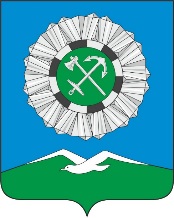 Российская ФедерацияИркутская областьСлюдянский районСЛЮДЯНСКОЕ МУНИЦИПАЛЬНОЕ ОБРАЗОВАНИЕГОРОДСКАЯ ДУМА РЕШЕНИЕг. Слюдянкаот 26.01.2023г № 1 V-ГД Об утверждении повестки очередного заседания Думы Слюдянского муниципальногообразования V созыва  	На основании ст. 18 Регламента Думы Слюдянского муниципального образования, утвержденного решение Думы Слюдянского муниципального образования от 18.02.2006 года №12 I-ГД, руководствуясь главою 4 Устава Слюдянского муниципального образования, зарегистрированного Главным управлением Министерства юстиции Российской Федерации по Сибирскому Федеральному округу от 23 декабря 2005 года №RU385181042005001, с изменениями и дополнениями, зарегистрированного Управлением Министерства юстиции Российской Федерации по Иркутской области от 06 декабря 2021 года №RU385181042021002.ГОРОДСКАЯ ДУМА решила: Утвердить повестку очередного заседания Думы Слюдянского муниципального образования V созыва с изменениями и дополнениями. (Приложение №1)Настоящее решение вступает в силу с момента его принятия.Глава Слюдянскогомуниципального образования                                                                                        В.Н. СендзякПредседатель Думы Слюдянского муниципального образования                                                                                         М.М. КайсаровПриложение № 1к решению Думы Слюдянскогомуниципального образованияот 26.01.2023 № 1 V-ГД ПОВЕСТКА очередного заседания ДумыСлюдянского муниципального образованияV созыва26.01.2023 года                                                                                 город Слюдянка  Председатель Думы  Слюдянского муниципального образования                                                           М.М. Кайсаров   №Наименование вопросавремяПроект решения. Об утверждении повестки очередного заседания Думы Слюдянского муниципального образования V созыва.                                                                 Кайсаров Михаил Михайлович – председатель Думы Слюдянского муниципального образования15:0015:05Проект решения. О внесении изменений в решение Думы Слюдянского муниципального образования от 25.07.2013 года №38 III-ГД «Об утверждении Положения о бюджетном процессе Слюдянского муниципального образования». Кайсарова Наталья Николаевна – председатель комитетапо экономике и финансам администрации                                                                                      Слюдянского городского поселения15:0515:15Проект решения. О внесении изменений в решение Думы Слюдянского муниципального образования от 22.12.2022г. №48 V-ГД «О бюджете Слюдянского муниципального образования на 2023 год и плановый период 2024-2025г.г.                                                     Кайсарова Наталья Николаевна – председатель комитета по экономике и финансам администрации  Слюдянского городского поселения15:1515:25Проект решения. О внесении изменений в решение Думы Слюдянского муниципального образования от 22.11.2022 года №38 V-ГД «Об установлении и введении в действие на территории Слюдянского муниципального образования земельного налога на 2023 год».Кайсарова Наталья Николаевна – председатель комитета                                                                                по экономике и финансам администрации                                                                                           Слюдянского городского поселения15:2515:35Проект решения. Отчёт о выполнении мероприятий перечня проектов «Народные инициативы» за 2022 год.                              Шеремет Анастасия Александровна – начальник отдела социально – экономического развития комитета по экономике и финансам администрации Слюдянского городского поселения15:3515:45Проект решения. Отчет о выполнении мероприятий по муниципальной программе «Доступное жилье на территории Слюдянского муниципального образования на 2019-2024г.г.» за 2022 год»Бабученко Алевтина Николаевна - заведующий отделом                                                       коммунальной инфраструктуры и стратегического                                              развития администрации Слюдянского городского поселения15:4515:55Проект решения. Отчет о выполнении мероприятий по муниципальной программе «Развитие жилищно-коммунального хозяйства Слюдянского муниципального образования» на 2019-2025 годы за 2022 год.                        Бабученко Алевтина Николаевна - заведующий отделом                                                       Коммунальной инфраструктуры и стратегического                                              развития администрации Слюдянского городского поселения15:5516:05Проект решения. Отчет о выполнении мероприятий по муниципальной программе «Развитие транспортного комплекса и улично-дорожной сети Слюдянского муниципального образования» на 2019-2025 годы за 2022 год. Осипова Дарья Сергеевна – заведующий отделом городского хозяйства, благоустройства, транспорта и связи администрации Слюдянского городского поселения.16:0516:15Проект решения. Отчет о выполнении мероприятий по муниципальной программе «Формирование современной городской среды на территории Слюдянского муниципального образования» на 2019- 2025г.г. за 2022 год.Осипова Дарья Сергеевна – заведующий отделом городского хозяйства, благоустройства, транспорта и связи администрации Слюдянского городского поселения.16:1516:25Проект решения. О предпринимаемы мерах администрацией Слюдянского городского поселения, направленных на реконструкцию стадиона «Локомотив».Осипова Дарья Сергеевна – Заведующий отделом городского хозяйства, благоустройства, транспорта и связи                                                               администрации Слюдянского городского поселения.16:2516:35Проект решения О признании обращения депутатов Думы Слюдянского муниципального образования ОТ 26.01.2023 года №1/V ГД депутатским запросом.Кайсаров Михаил Михайлович – председатель Думы Слюдянского муниципального образования16:3516:40Проект решения. «О направлении проекта решения Думы СМО «О внесении изменений в Положение «О почетном гражданине Слюдянского муниципального образования» в администрацию Слюдянского городского поселения.»Плохотнюк Александр Владимирович – депутат Думы                                                                             Слюдянского муниципального образования16:4016:45Проект решения. Об отчёт председателя Ревизионной комиссии Слюдянского муниципального образования за 2022 год. Кашапова Румина Викторовна – Председатель ревизионной комиссии                                                                             Слюдянского муниципального образования16:4516:55Проект решения. Отчёт о работе Думы Слюдянского муниципального образования за 2022 год.Кайсаров Михаил Михайлович – председатель Думы Слюдянского муниципального образования16:5517:05пПроект решения Об участии Думы Слюдянского муниципального образования в областном конкурсе на лучшую организацию работы представительного органа муниципального образования Иркутской области с населением по реализации социально значимых проектов в муниципальных образования Иркутской области Кайсаров Михаил Михайлович – председатель Думы Слюдянского муниципального образования17.0517.10Проект решения Об утверждении членов Общественной палаты при администрации Слюдянского городского поселения Слюдянского района, определённых Думой Слюдянского муниципального образованияТимофеева А.В. - председатель комиссии по Уставу, регламенту и депутатской этике Думы СМО V созыва17.1017.15 Разное: 17:1517:20